MATEMATIKAPozdravljeni učenci. Nadaljujemo s funkcijo.TOREK12. 5. 2020 – GRAFI FUNKCIJ »Zapis v zvezek«: GRAFI FUNKCIJPonovimo (zapišete in rešujete v zvezek):Dopolni koordinate danih točk tako, da bodo ležale na grafu funkcije g s predpisom g(x) = x+1A(3,)          C(0, )          B( ,−2)          D( ,0)Za funkcijski predpis f(x) = –3x  dopolni preglednico in nariši graf funkcije.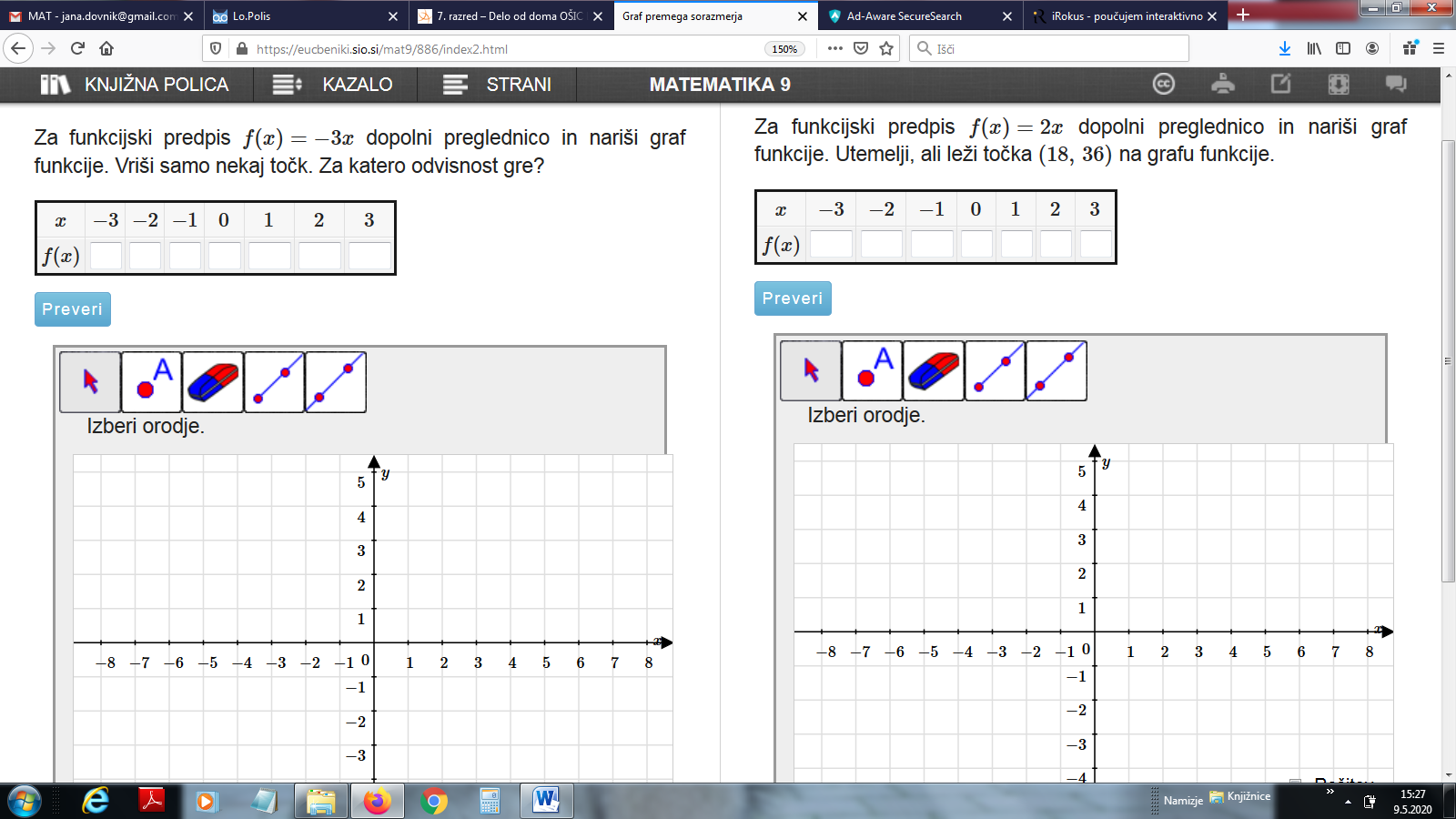 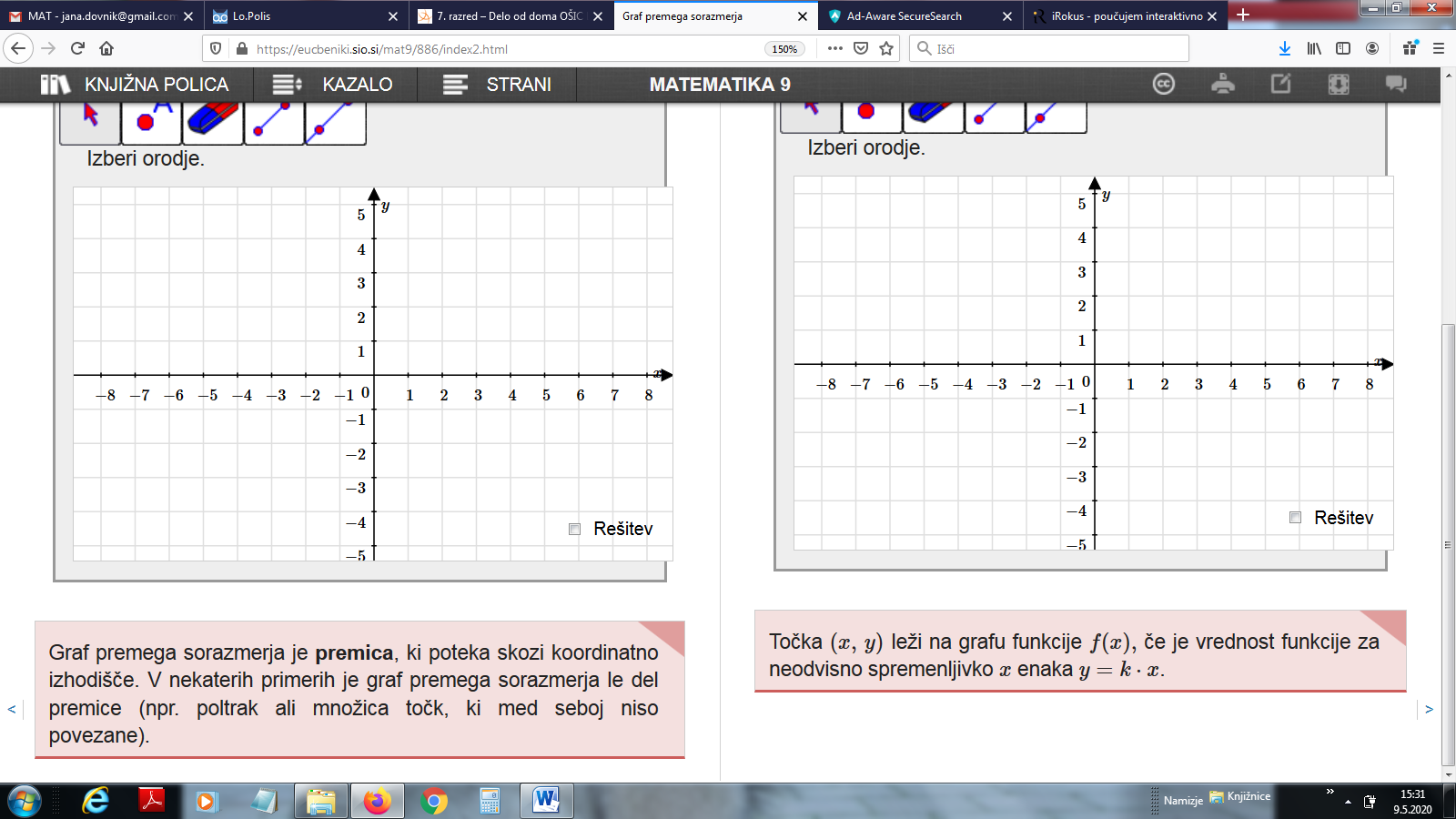 Primeri različnih funkcij ( Prerišite in k vsakemu primeru na spodnji sliki zapišite ime funkcije):Prvi graf – premo sorazmerjeDrugi graf – kvadratna funkcijaTretji graf – obratno sorazmerjeČetrti graf – konstantna funkcijaPeti graf – LINEARNA FUNKCIJA 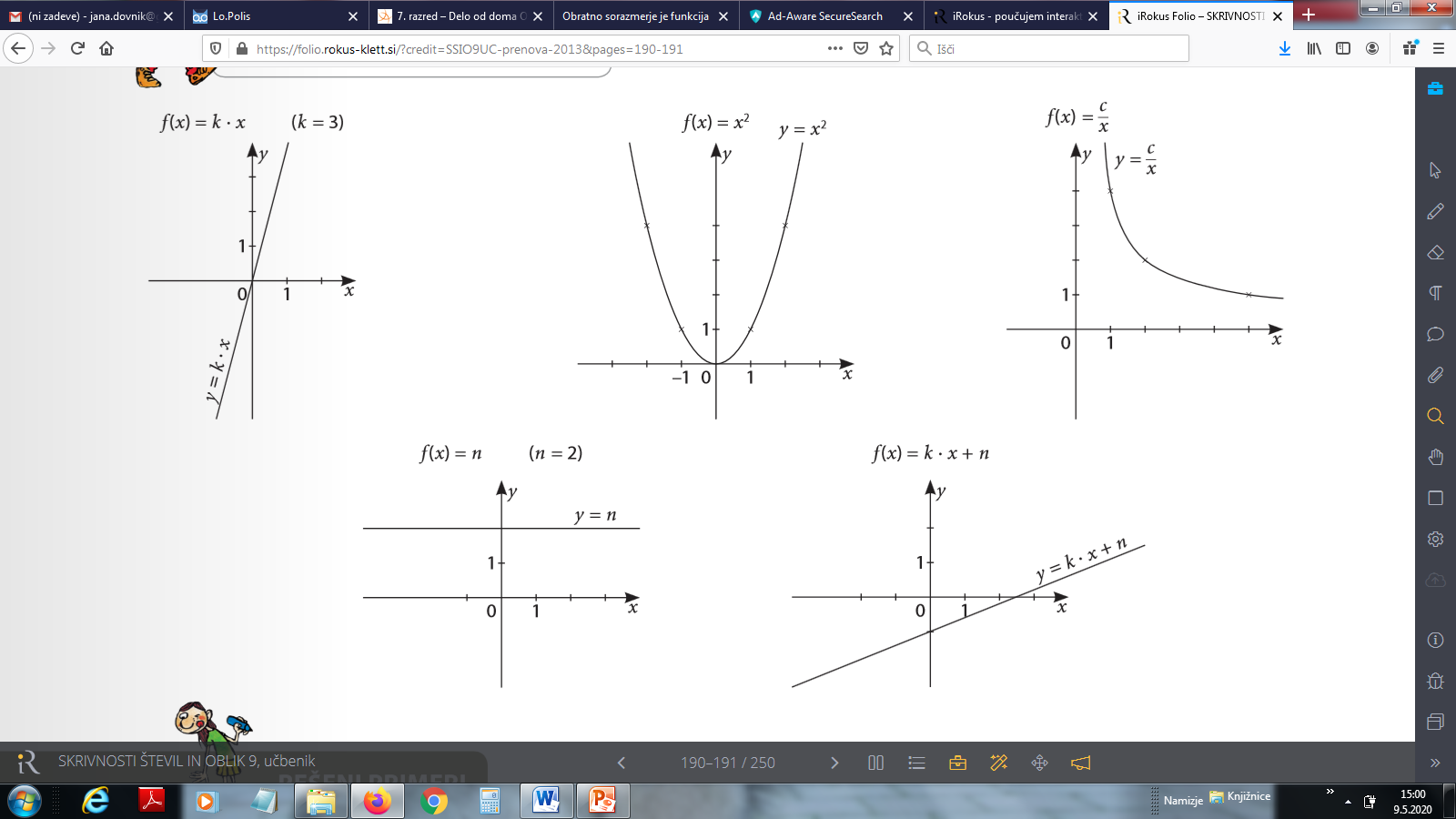 Prepiši v zvezek in reši.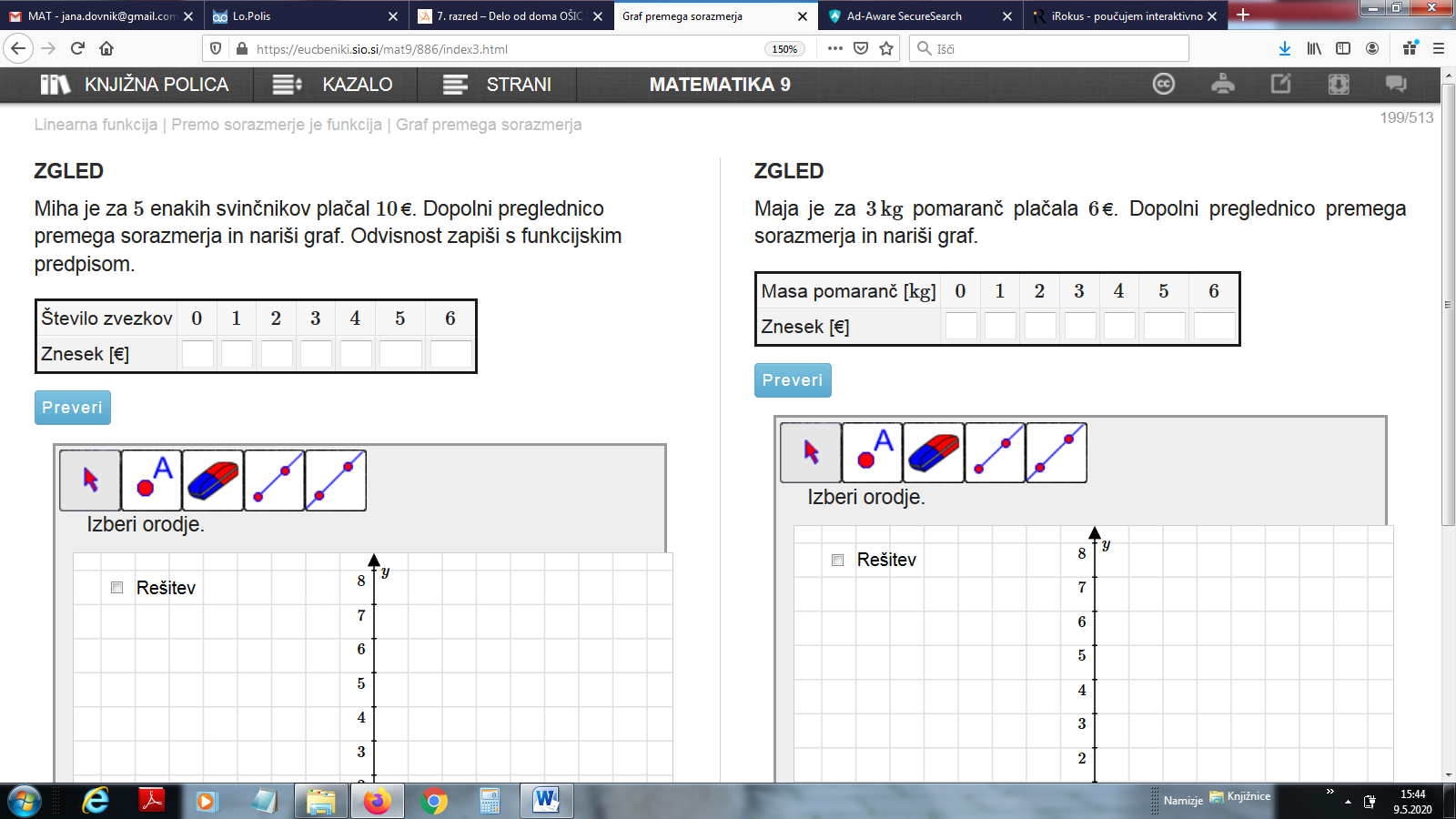 Prepiši v zvezek in reši.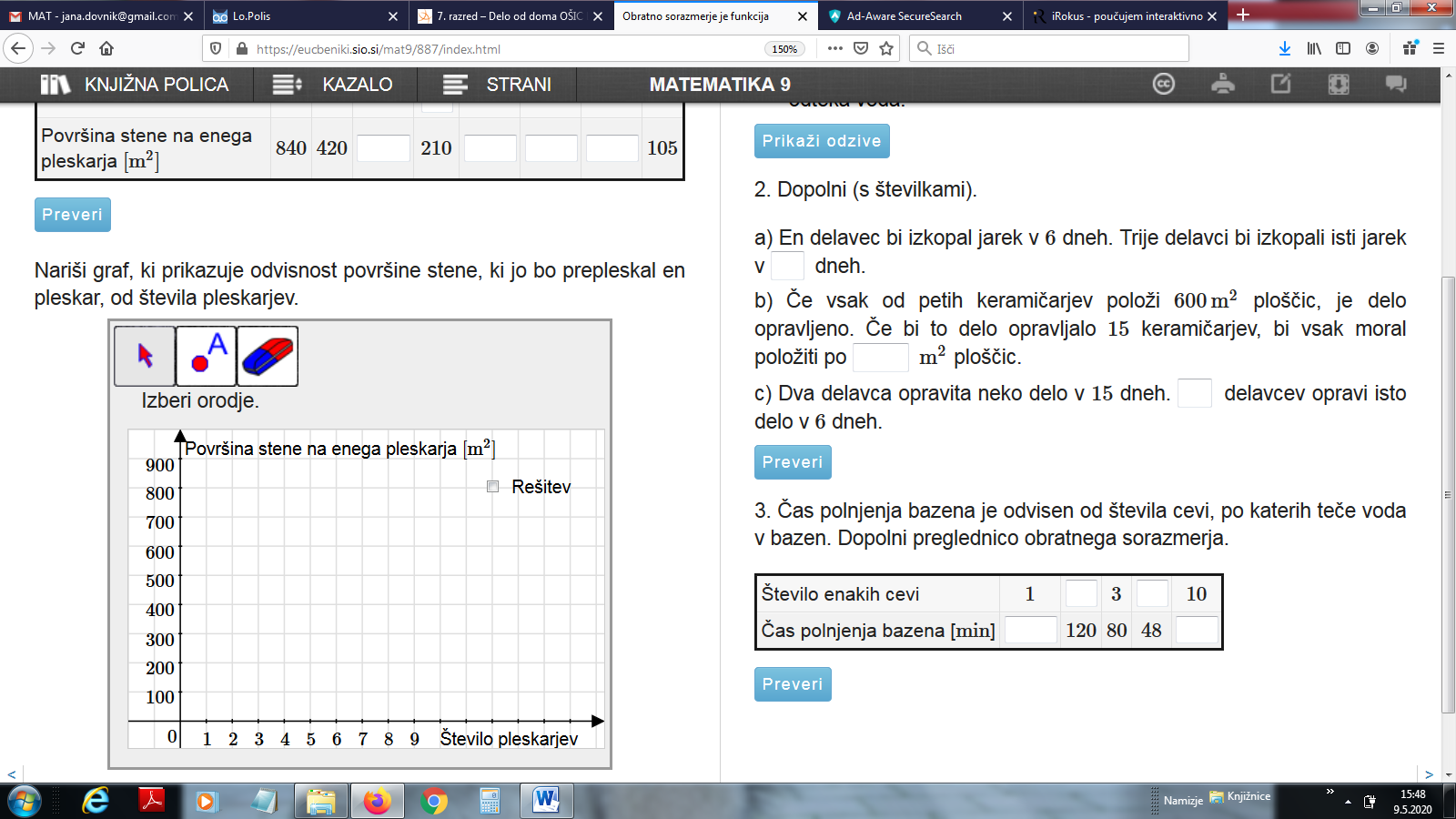 Rešitve bomo preverili na videokonferenci  jutri, v sredo, 13. 5. 2020 ob 12. uri.Ostanite zdravi.jana.dovnik@gmail.com  						 